Fælles spejdermøde i uge 6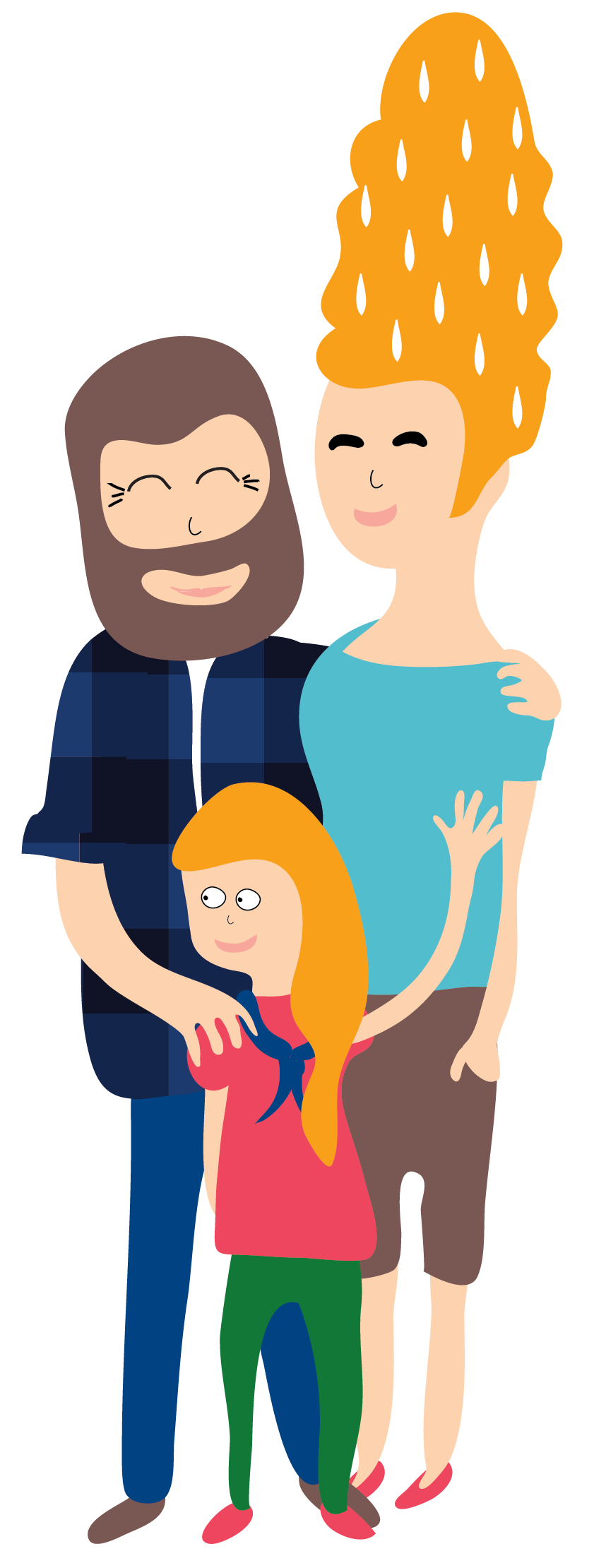 I uge 6 bliver alle spejdermøder afholdt mandag d. 3/2 i spildopmagerhallen kl. 17-18. Mødet er for alle spejdere, samt forældre. Søskende er også meget velkomne. Vi vil starte med, at høre lidt om hallen, og hvad det vil sige, at hjælpe til ved spildopperne. Desuden vil der være mulighed for, at gå på jagt, og købe ting fra hallen  Til slut giver spejderne aftensmad.Medbring selv tallerken til suppe, og bestik  Af hensyn til maden, skal der være tilmelding med antal, senest d. 1/2, til tlf. nr. 23375032Vi glæder os til, at se jer alle!Med venlig spejderhilsen fra alle lederne